Unit rate & Constant of proportionality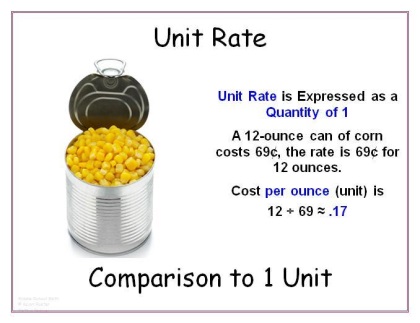 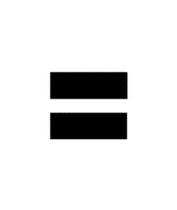 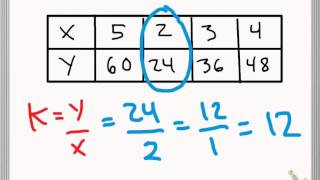 Directions:  Use this link to watch the video- https://www.youtube.com/watch?v=KvBMuB4FeWE Before you begin to answer the questions, WATCH THE WHOLE VIDEO!Question #1How did he use the “slope” to determine which of the objects was traveling the fastest?Question #2Do the tables/graphs represent proportional realtionships?  Explain why or why not.#3Application:You must write two equations based on the objects that you saw in the video.Object letter____		Equation:Object letter____		Equation: